Garden Sniper – plašič volavek a kočekPřed instalací a prvním použitím si pečlivě přečtěte tento návod k použití.A. kryt senzoruB. postřikovačC. nastavení postřikovačeD. tryska s nastavenímE. senzorF. nastavení citlivosti senzoruG. kryt bateriíH. kotvící kolíkI. připojení na hadici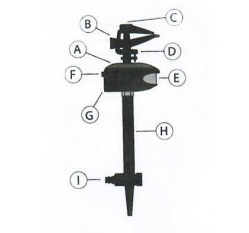 Obsah balení:Kryt senzoru (A), postřikovač (B), kotvící kolík (H), připojení na hadici (I).Montáž:1. Otevřete kryt pro baterie (G) a vložte 2 tužkové baterie AA (nejsou součástí dodávky).2. Přimontujte postřikovač (B)s O kroužkem na horní stranu krytu senzoru.3. Přimontujte kotvící kolík (H) s těsněním do spodní strany krytu senzoru.Ujistěte se, že všechny díly jsou pevně smontované, obě těsnění řádně těsní, aby nedošlo k zatékání vody.Před připojením hadice s vodou a instalací Garden Sniper by měl být výrobek nejprve odzkoušen. Citlivostsenzoru nastavíte pomocí regulátoru (F). Nastavte jej na konec stupnice a pohybujte rukou před senzorem (E).Uslyšíte zřetelné cvaknutí, které znamená, že ventil na vodu uvnitř výrobku je otevřený. Po dalších 5 sekundáchuslyšíte další cvaknutí, že je ventil uzavřen. Po uzavření ventilu senzor po dobu dalších 6 sekund nedetekuježádný pohyb. Pokud není cvaknutí slyšet, vyměňte baterie, ale nejprve nastavte citlivost senzoru pomocíregulátoru na 0. Pokud problém přetrvává, kontaktujte dodavatele.4. Připojte zahradní hadici (I) a zajistěte ji proti sesunutí z konektoru a zkontrolujte těsnost připojení.5. Umístěte Garden Sniper na zvolené místo a nasměrujte senzor na oblast, kterou chcete chránit. Zapíchnětekotvící kolík do země. Zapichujte pouze samostatný kolík bez nasazeného senzoru nebo postřikovače.6. Nyní můžete nastavit rozsah senzoru (E). Rozsah nastavte tak, aby senzor detekoval pohyb pouze v místě,které chcete zabezpečit.7. Nakonec nastavte dosah postřikovače tak, ventilem pustíte vodu (používejte vodu v vodovodního řadu, přílišvysoký tlak může výrobek poškodit). Pomocí nastavení postřikovače (C), na horní straně postřikovače, nastavtevýšku paprsku vody. Můžete nastavit šířku vodního paprsku pomocí nastavení trysky (D) pod postřikovacíhlavou.Odstranění problémůPokud Garden Sniper nefunguje správně:- zkontrolujte baterie (upozornění: nastavte senzor citlivosti na 0) a pokud jsou baterie vybité, vyměňte je.- vynulujte citlivost senzoru a zkontrolujte, že senzor funguje. Senzor funguje správně pokud po opětovnémnastavení senzoru a následném pohybu rukou před senzorem uslyšíte cvaknutí, kdy se otevře vnitřní ventila po 5 sekundách uslyšíte další cvaknutí a ventil se zavře. Pokud neuslyšíte cvaknutí, senzor a ventilnefunguje správně.- zkontrolujte tlak vody.- zkontrolujte postřikovač a kotvící kolík, jestli není ucpaný, případně vyčistěte.Pokud vše zkontrolujete a Garden Sniper přesto nefunguje, kontaktujte prodejce.Záruční podmínkyNa tento výrobek se poskytuje záruka na bezporuchový provoz v délce 24 měsíců ode dne prodeje. Jestliže sena výrobku vyskytne v záruční době vada, která nebyla způsobena uživatelem, nebo neodvratnou událostí(např. živelnou pohromou), bude výrobek uživateli bezplatně opraven. Podmínkou uznání záruky je předloženířádně vyplněného záručního listu nebo dokladu o koupi.Záruka se nevztahuje na poruchy způsobené nesprávnou instalací, nedostatečnou údržbou, násilným, neboneodborným zacházením, či vniknutím do přístroje a zaniká tehdy, pokud byla na přístroji provedena opravajinou osobou, než pověřeným mechanikem. Jestliže nebude reklamovaná vada zjištěna nebo nejde-li o záručnívadu, za kterou odpovídá prodávající, či neposkytne-li kupující servisnímu technikovi prodávajícího součinnost,je kupující povinen nahradit prodávajícímu veškeré případné náklady, které v souvislosti s vyřízením reklamacevzniknou.Výrobce neodpovídá za škody způsobené nesprávným použitím výrobku.Reklamace týkající se poškození výrobku při přepravě, budou brány v úvahu pouze v případě že, je řádněsepsán protokol o poškození s dopravcem.Distributor: Aquatica 53401 Holice, Vysokomýtská 1211 	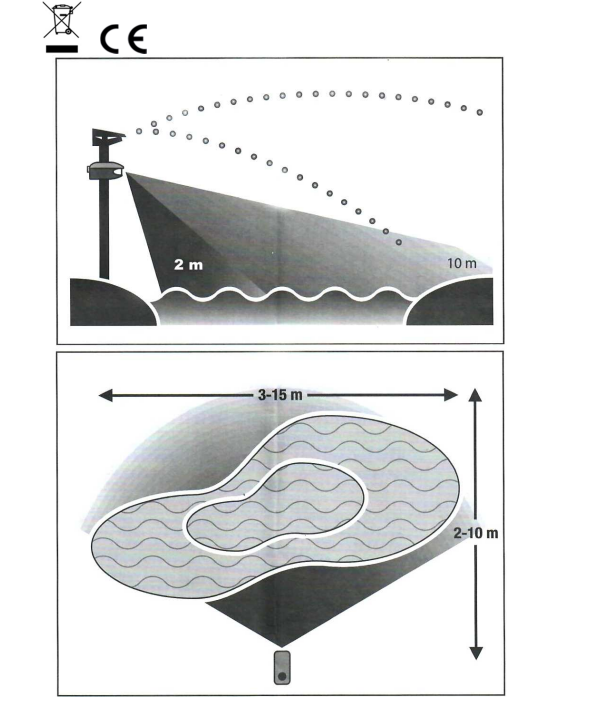 